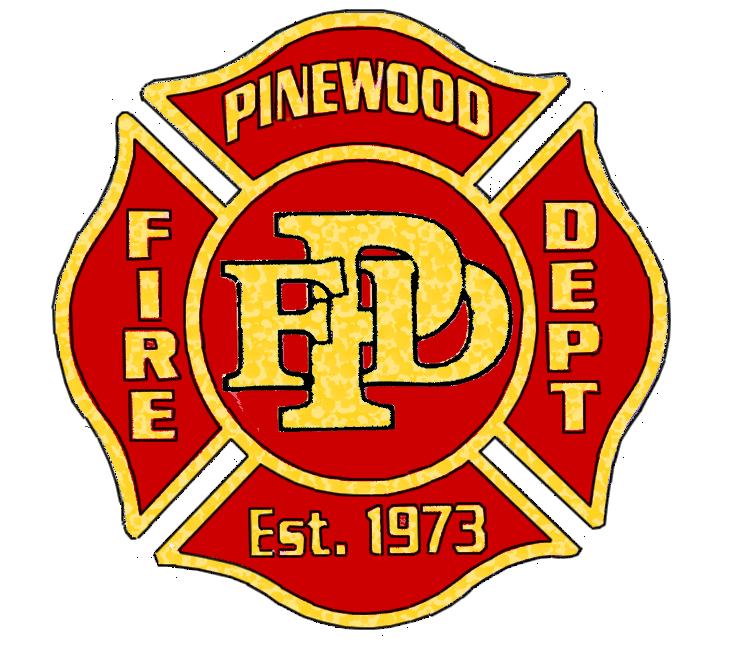 Board MeetingTuesday, April 21, 20203:00 pm via Zoom (virtual meeting). If you would like to attend this meeting as a public attendee, please email Mindy Mohler at mmohler@pinewoodfire.org no later than Monday, April 20th by 3 pm to request a phone invitation. NOTICE OF MEETING AND POSSIBLE EXECUTIVE SESSION OF THE PINEWOOD FIRE DISTRICT BOARD OF DIRECTORSPursuant to A.R.S. § 38-431.02, notice is hereby given to the members of the Pinewood Fire District Board of Directors, and to the general public that the Pinewood Fire District Board will hold a meeting open to the public. The Pinewood Fire Districts Board of Directors may vote to go into executive session, which is not open to the public, for any item on the agenda pursuant to A.R.S. 38-431.03 (A). 1.	CALL TO ORDER & PLEDGE OF ALLEGIANCE 2.	ROLL CALL OF DISTRICT BOARD3.	ADMINISTRATIVE REMARKS4. 	APPROVAL OF MINUTES OF MEETING: March 24, 20205.	CORRESPONDENCE6.	FINANCIAL REPORTS: Review and discussion of March expenditures as presented7.	OFFICE MANAGER’S REPORT: Financial and run log comparison exception reports8.	CHIEF’S REPORT:	A.	Response exception reports	B.	Update on legislative issues	C.	Operational report9. 	REVIEW OF DRAFT 20-21 BUDGET10.	CALL TO THE PUBLIC: Open call to the public for non-agenda items. No action will be taken on any subject not on the agenda. Limit of five (5) minutes each will be enforced.Next Meeting: Tuesday, May 19, 2020 at 3 P.M.Approved: ________________________________________By ______________________________________________     Posted: ___________________________________Barbara Timberman, Clerk of the Board